มหาวิทยาลัยเกษตรศาสตร์ วิทยาเขตกำแพงแสน จังหวัดนครปฐม โดย ภาควิชาพืชสวน  ร่วมกับ ศูนย์วิจัยและพัฒนาไม้ผลเขตร้อน   คณะเกษตร กำแพงแสนจัดโครงการฝึกอบรม ประจำปี 2558  เทคนิคการผลิตเงาะ มังคุดและทุเรียนเชิงการค้าวันเสาร์-อาทิตย์ ที่ 28 – 29 พฤษภาคม  พ.ศ.2559	หลักการและเหตุผลไม้ผลที่มีความสำคัญทางเศรษฐกิจ  โดยปกติจะให้ผลผลิตสูงในช่วงฤดูฝน จึงส่งผลให้ผลิตออกสู่ตลาดมาก จึงเกิดปัญหาตามมาในเรื่องของราคาผลผลิตที่ต่ำ ผู้ปลูกจึงต้องมีความเข้าใจเรื่องการปลูกและการบังคับให้ออกดอก  ดังนั้นการถ่ายทอดองค์ความรู้เกี่ยวกับวิธีการผลิตไม้ผลให้แก่เกษตรกร  และประชาชนที่สนใจ  จึงเป็นอีกทางหนึ่งที่จะช่วยเพิ่มมูลค่าของผลผลิต ให้คุ้มค่าต่อการลงทุน  การค้าในปัจจุบัน  เกษตรกรยังขาดความเข้าใจในการที่จะผลิตให้ได้คุณภาพและตรงตามความต้องการของตลาด  อีกทั้งยังมีขั้นตอนการปฏิบัติที่ไม่ถูกต้องทำให้สิ้นเปลืองปัจจัยการผลิต นอกจากนี้ยังมีประชาชนที่ยังไม่ได้อยู่ในภาคการเกษตร  แต่มีความสนใจที่จะทำการเกษตร  จึงต้องการความรู้ขั้นพื้นฐานและเทคนิคในการปลูกไม้ผล  เพื่อให้มีแนวทางในการจัดการได้เร็วขึ้นจากปัญหาดังกล่าวศูนย์วิจัยและพัฒนาไม้ผลเขตร้อน  จึงได้กำหนดจัดฝึกอบรมการผลิตไม้ผล  เพื่อให้เกษตรกรหรือประชาชนทั่วไปที่มีความสนใจในการปลูกไม้ผล  มีความรู้ความเข้าใจถึงวิธีการปลูก ปริมาณ และคุณภาพตามความต้องการของตลาดที่ต้นทุนการผลิตต่ำและให้ผลตอบแทนต่อหน่วยพื้นที่สูงสุดนอกจากนี้ยังเป็นการเพิ่มพูนความรู้และประสบการณ์ให้แก่ผู้ที่สนใจจะเริ่มเข้าสู่วงการเกษตรเพื่อนำไปศึกษาต่อไป2.  วัตถุประสงค์1.  เพื่อให้ผู้เข้ารับการอบรมมีความรู้  ความเข้าใจ  เกี่ยวกับความรู้พื้นฐานของเทคนิคการผลิตไม้ผลต่างๆ2.  เพื่อให้ผู้เข้ารับการอบรมสามารถนำเทคนิคการผลิตไม้ผลไปปรับใช้ให้เหมาะสมกับสภาพพื้นที่แปลงปลูก3.  เป็นการสร้างรายได้ให้แก่เกษตรกรและผู้ที่สนใจเพิ่มขึ้น3.  คุณสมบัติของผู้เข้ารับการอบรม       เกษตรกร ข้าราชการ และผู้สนใจทั่วไป  จำนวนรุ่นละ   50   คนค่าใช้จ่ายในการสมัคร ค่าลงทะเบียนคนละ  2,400 บาท  (รวมอาหารว่าง อาหารกลางวันและเอกสารประกอบการอบรม)	โอนเงินเข้าบัญชีในนาม  ศูนย์วิทยาการพืชสวน ธนาคารไทยพาณิชย์ สาขากำแพงแสน (มหาวิทยาลัยเกษตรศาสตร์) ประเภท ออมทรัพย์ เลขที่บัญชี  769 – 252181 - 2 หลังจากโอนเงิน  กรุณาส่งหลักฐานการโอนแนบมาพร้อมกับใบสมัครส่งมาทางทางโทรสาร (034) 281086 หรือ E-mail : hort@ku.ac.th และท่านจะได้รับใบเสร็จรับเงินในวันฝึกอบรม 	*บรรยายโดย รศ.ดร.รวี  เสรฐภักดี*หมายเหตุ ทางผู้จัดขอสงวนสิทธิ์ ในการจัดฝึกอบรม หากมีผู้สมัครอบรมต่ำกว่า 15 ท่านใบสมัครโครงการฝึกอบรมประจำปี 2559เรื่อง   “เทคนิคการผลิตเงาะ มังคุดและทุเรียนเชิงการค้า”  วันเสาร์ที่  28-29 พฤษภาคม  2559ณ ศูนย์วิจัยและพัฒนาไม้ผลเขตร้อน ภาควิชาพืชสวน  คณะเกษตร กำแพงแสนมหาวิทยาลัยเกษตรศาสตร์ กำแพงแสน  นครปฐม1. ชื่อ (นาง/นางสาว/นาย)……………....……………นามสกุล………............…………………อายุ……..…….ปี2. วุฒิการศึกษา………………….....................................................……………………………………3. อาชีพ……………………………………..................................................………………………………….4. สถานที่ทำงาน……………………………....................................……………………………………….…………………………………...............................................…………………………………………โทรศัพท์…………...........……โทรสาร……............………….Email :……………....………………………..5. ที่อยู่ที่บ้าน……………………………......................................................…………………………………............................ ………………………โทรศัพท์………………...………โทรสาร…………….........……..……6. ที่อยู่ที่สะดวกในการติดต่อ       สถานที่ทำงาน             บ้าน7. การลงทะเบียน  เทคนิคการผลิตลำไยและลิ้นจี่เชิงธุรกิจ (28-29 พ.ค.2559) ค่าลงทะเบียน คนละ 2,400 บาท9. ประสบการณ์ในการปลูกพืช ชนิดนี้หรือไม่โปรดระบุชนิดพืช       มี 	  ไม่มี………………………………………………………….............................................................…………10. การใช้ประโยชน์หลังจากการฝึกอบรม….……………………..................................……………………….……………………………………………………….….…………......................................................……ลงชื่อ…………………………………..................…...       (............................................................)						  ….………./…….…..../…….…...สถานที่พัก  1. ศูนย์ส่งเสริมและฝึกอบรมการเกษตรแห่งชาติ (แสนปาล์มเทรนนิ่ง โฮม )อ.กำแพงแสน จ.นครปฐม โทรศัพท์ 034-351400, 034-355166) อัตราค่าที่พักตึก 2,3		คืนละ						400	บาท1 ห้องมี 2 เตียง พื้นไม้  มี แอร์ ทีวี  ตู้เย็น ผ้าเช็ดตัว สบู่ หมวกคุมผม น้ำดื่ม 2 ขวด			ไม่มี เครื่องทำน้ำอุ่นตึก 1		คืนละ						450	บาท1 ห้องมี 2 เตียง พื้นปูพรม  มี แอร์ ทีวี  ตู้เย็น ผ้าเช็ดตัว สบู่ หมวกคุมผม น้ำดื่ม 2 ขวด				   มีอ่างอาบน้ำและเครื่องทำน้ำอุ่นตึก 4 (ตึกพร สุวรรณวาจกสิกิจ)		คืนละ			700	บาท1 ห้องมี 2 เตียง พื้นปูพรม  มี แอร์ ทีวี  ตู้เย็น ผ้าเช็ดตัว สบู่ แชมพู หมวกคุมผม น้ำดื่ม 2 ขวด				   มีอ่างอาบน้ำและเครื่องทำน้ำอุ่น ฟรี wi-Fi สำหรับ 2 ท่านตึก 5 (ตึกพุม  ขำเกลี้ยง)			คืนละ			1,300	บาทเหมือนตึก 4 ทุกอย่าง  ต่างกันที่ พื้นเป็นลายไม้  ห้องกว้างใหญ่กว่า เฟอร์นิเจอร์ใหม่และทันสมัยกว่าหมายเหตุ	ค่าอาหารเช้าท่านละ	150 บาท/ทาน    ยังไม่ได้รวมอยู่ในค่าห้องพัก2. โครงการหอพักนานาชาติ	034-355585-89คืนละ			600	บาท เตียงคู่    มี  อินเตอร์เน็ตในห้อง  แอร์ ทีวี  ตู้เย็น ผ้าเช็ดตัว สบู่ แชมพู หมวกคุมผม น้ำดื่ม 2 ขวดหมายเหตุ    - ไม่มีอาหารเช้า	- บัตรข้าราชการ ,บัตรสมาคมศิษย์เก่า มก. มีส่วนลด 10 %แผนที่ สถานที่อบรม ศูนย์วิจัยและพัฒนาไม้ผลเขตร้อน ภาควิชาพืชสวน  คณะเกษตร กำแพงแสน มหาวิทยาลัยเกษตรศาสตร์ วิทยาเขตกำแพงแสน  โทร. 034-351-394, 081-2686319 (เฉพาะช่วงวันอบรม)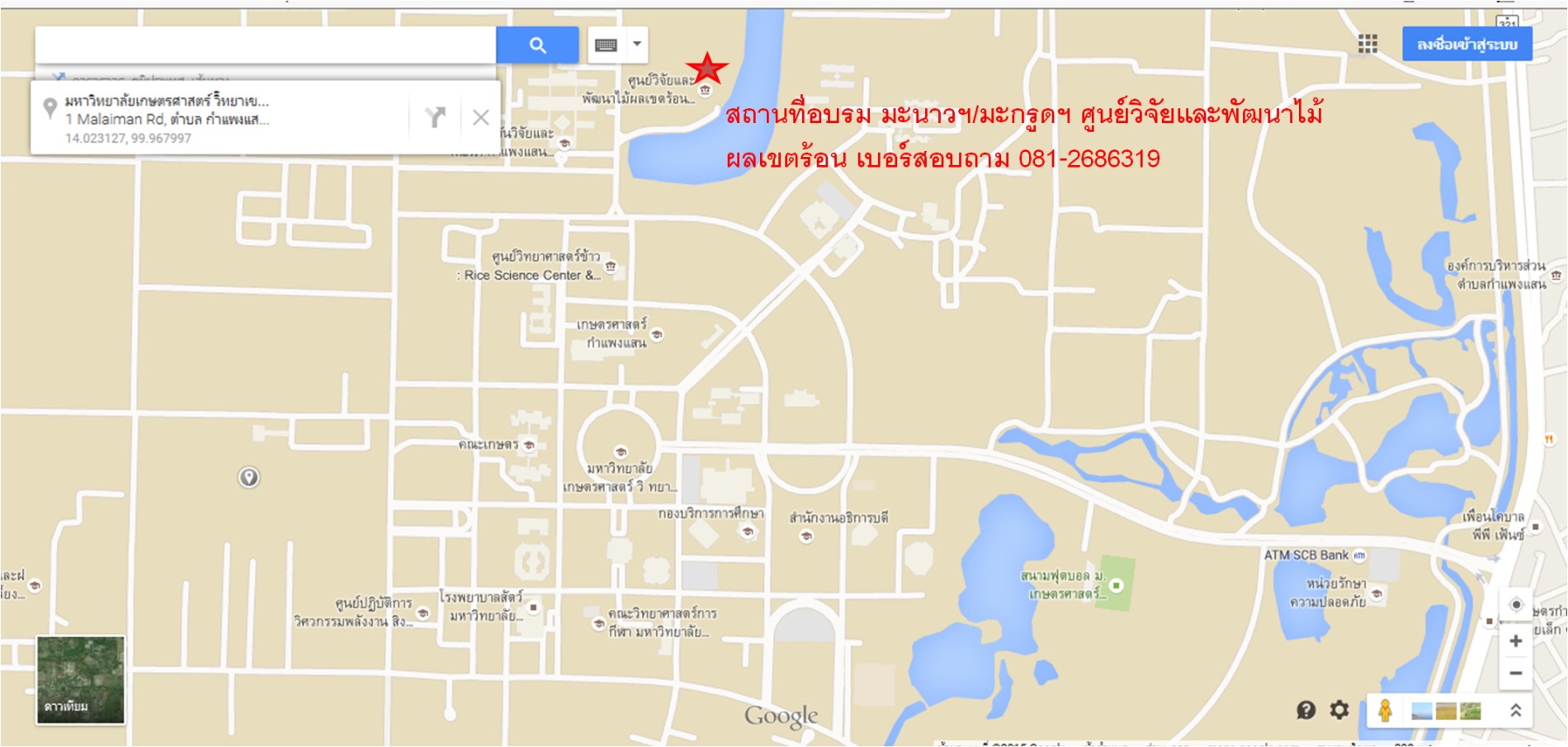 28 พฤษภาคม 2559เทคนิคการผลิตทุเรียนเชิงการค้า08.00-09.00 น.ลงทะเบียน09.00-10.30 น.ลักษณะทางพฤกษศาสตร์ พันธุ์และกลุ่มพันธุ์ของทุเรียน10.30-12.00 น.การจัดการโครงสร้างต้นของทุเรียนอย่างถูกต้อง13.00-14.30 น.การออกดอก การติดผล และการเพิ่มคุณภาพของผลผลิต14.30-16.00 น.การจัดการหลังการเก็บเกี่ยวของทุเรียน16.00-18.00 น.การจัดการโรคและแมลงศัตรูที่สำคัญของทุเรียน29 พฤษภาคม 2559เทคนิคการผลิตเงาะ และมังคุดเชิงการค้า09.00-10.30 น.ลักษณะทางพฤกษศาสตร์ และพันธุ์ของเงาะ10.30-12.00 น.การจัดการสวนเงาะให้มีคุณภาพและการแก้ไขปัญหาเงาะขี้ครอก13.00-15.00 น.ลักษณะทางพฤกษศาสตร์ของมังคุด15.00-17.00 น.การจัดการผลผลิตมังคุดให้ได้คุณภาพและการแก้ไขปัญหาอาการยางไหลและเนื้อแก้ว